Hopping Frog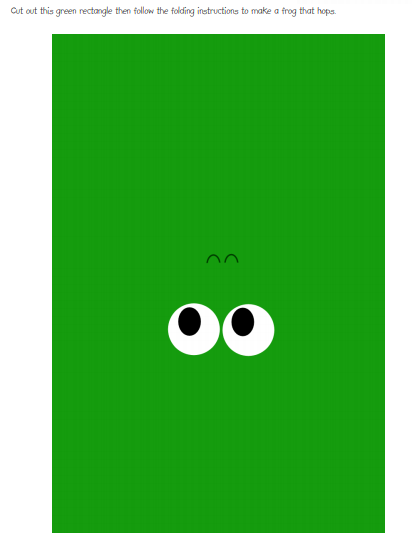 Hopping Frog instructions 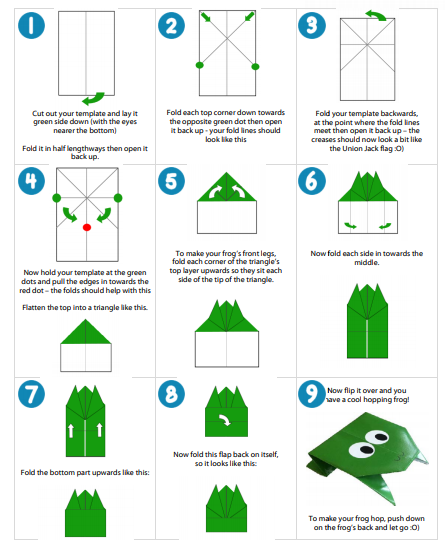 